MINUTARIAN from DG MARK  For meetings the Week of March 8, 2021WORLD ROTARACT WEEK IS MARCH 8 - 14, 2021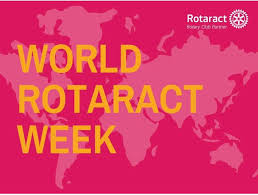 Every year, World Rotaract Week honors the chartering of the first Rotaract club in 1968 in North Carolina. It is a time for Rotaractors and Rotarians around the world to come together to celebrate the success and importance of the Rotaract program. The Rotaractors in our District are no exception to this; it is time to celebrate them – the future of Rotary. How can you help celebrate our District 6890 Rotaractors?Rotaract clubs are all about developing young leaders through service. Coordinate joint projects with local Rotary and Rotaract clubs to fundraise for The Rotary Foundation, raise awareness around a local cause, or organize a service project. Have Rotaractors on your club committees.Rotaractors are experts at creating friendships and having fun. Partner with local Rotaract clubs to host a party or other event to share the fun of Rotaract with Rotarians, alumni, friends and family. This a great opportunity to share the amazing work clubs are doing with your community and invite potential members to learn more about Rotaract.Establish mentoring programs between Rotaractors and RotariansOrganize a networking night or resume-writing workshop to bring Rotaractors and Rotarians together to learn from each other.Invite Rotaractors to Rotary club meetings and vice versa to exchange ideas, learn from engaging speakers, and connect with the global community to create positive change. Give a presentation about Rotaract to a Rotary club that does not sponsor a Rotaract club Publicize Rotaract and their activities in local media. Partner with international Rotaract clubs.If your club does not currently sponsor a Rotaract Club, please consider doing so – Rotaractors are the future of Rotary. Contact Vicky Prescott,  vprescott0810@gmail.com , District Rotaract Chair, or Elizabeth Roach, EARoach3@gmail.com , District Rotaract Representative for more information.Yours in Rotary-DG Mark